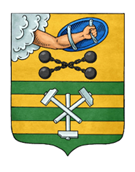 ПЕТРОЗАВОДСКИЙ ГОРОДСКОЙ СОВЕТ_____ сессия _____ созываРЕШЕНИЕот _________ № _________О внесении изменения в Правила землепользования изастройки города Петрозаводска в границахтерритории Петрозаводского городского округаВ соответствии со статьями 31, 32, 33 Градостроительного кодекса Российской Федерации, учитывая протокол публичных слушаний от 06.02.2023 и заключение о результатах публичных слушаний от 06.02.2023, Петрозаводский городской СоветРЕШИЛ:Внести следующее изменение в статью 60 Правил землепользования и  застройки города Петрозаводска в границах территории Петрозаводского городского округа, утвержденных Решением Петрозаводского городского Совета от 11.03.2010 № 26/38-771 «Об утверждении Правил землепользования и застройки города Петрозаводска в границах территории Петрозаводского городского округа»:1. Столбец «Условно разрешенные виды использования» таблицы дополнить словами «- Предоставление коммунальных услуг (3.1.1)». ПОЯСНИТЕЛЬНАЯ ЗАПИСКАк проекту решения  Петрозаводского городского Совета«О внесении изменения в Правила землепользования и застройки города Петрозаводска в границах территории Петрозаводского городского округа»В соответствии со ст. 33 Градостроительного кодекса РФ и Положением о порядке деятельности комиссии по подготовке проекта Правил землепользования и застройки города Петрозаводска в границах территории Петрозаводского городского округа (далее – комиссия), утвержденным постановлением Главы Петрозаводского городского округа от 08.10.2008 № 2613 «О подготовке Правил землепользования и застройки города Петрозаводска в границах территории Петрозаводского городского округа», заинтересованные лица вправе обратиться в комиссию с предложениями о внесении изменений в Правила землепользования и застройки города Петрозаводска в границах территории Петрозаводского городского округа, утвержденные  Решением Петрозаводского городского Совета от 11.03.2010 № 26/38-771 (далее - Правила).На заседании комиссии от 09.12.2022 повторно рассмотрено предложение ООО «Объединенные региональные электрические сети Петрозаводска» о внесении изменения в статью 60 Правил (природно-рекреационная зона (Рпр)) в части дополнения условно разрешенным видом использования «Предоставление коммунальных услуг (3.1.1)». Ранее с учетом рекомендаций комиссии от 16.08.2022 был подготовлен и рассмотрен на публичных слушаниях проект решения Петрозаводского городского Совета о внесении изменения в статьи  46, 54, 57, 58, 59, 60, 64, 66, 67, 68, 70, 72  Правил (далее - проект решения) в части дополнения основным видом разрешенного использования «- Предоставление коммунальных услуг (3.1.1)». Петрозаводский городской Совет отклонил проект решения и рекомендовал (письмо от 17.11.2022 №01-23/880) вернуться к рассмотрению заявления ООО «Объединенные региональные электрические сети Петрозаводска» в той формулировке, в которой оно поступило в комиссию. Рассмотрев повторно заявление ООО «Объединенные региональные электрические сети Петрозаводска» комиссия рекомендовала внести изменение в ст. 60 Правил в соответствии с предложением заявителя. Главой Петрозаводского городского округа, согласно части 5 статьи 33 Градостроительного кодекса РФ, с учетом рекомендации комиссии, принято решение о подготовке проекта для  рассмотрения на  публичных  слушаниях.По проекту решения проведены публичные слушания, на которых проект решения был одобрен по результатам голосования: «за» - 23 человек, «против» - нет, «воздержалось» - нет.  Комиссия от 07.02.2023, рассмотрев протокол публичных слушаний от 06.02.2023 и заключение о результатах публичных слушаний от 06.02.2023, подготовила заключение, содержащее рекомендацию о направлении проекта решения для утверждения в Петрозаводский городской Совет. С учетом рекомендации комиссии от 07.02.2023, Глава Петрозаводского городского округа принял решение о направлении проекта решения  для утверждения в Петрозаводский городской Совет. Председатель Петрозаводского городского Совета                           Н.И. ДрейзисГлава Петрозаводского  городского округа                         В.К. Любарский И.о. заместителя  главы Администрации Петрозаводского городского округа – председателя  комитета  градостроительстваи землепользования      Н.В. Тенчурина